Publicado en  el 10/01/2017 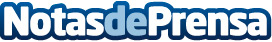 Los cuatro imprescindibles del despacho perfectoLos emprendedores pasan muchas horas en su oficina, tantas que el aspecto y las condiciones de este son altamente importantesDatos de contacto:Nota de prensa publicada en: https://www.notasdeprensa.es/los-cuatro-imprescindibles-del-despacho Categorias: Recursos humanos Oficinas http://www.notasdeprensa.es